Temat: Jednostka miary kąta. Kątomierz. Mierzenie kątów. 26.04.2021 i 27.04.2021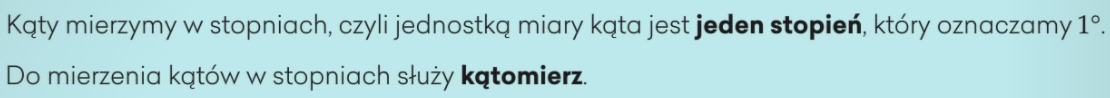 zadanie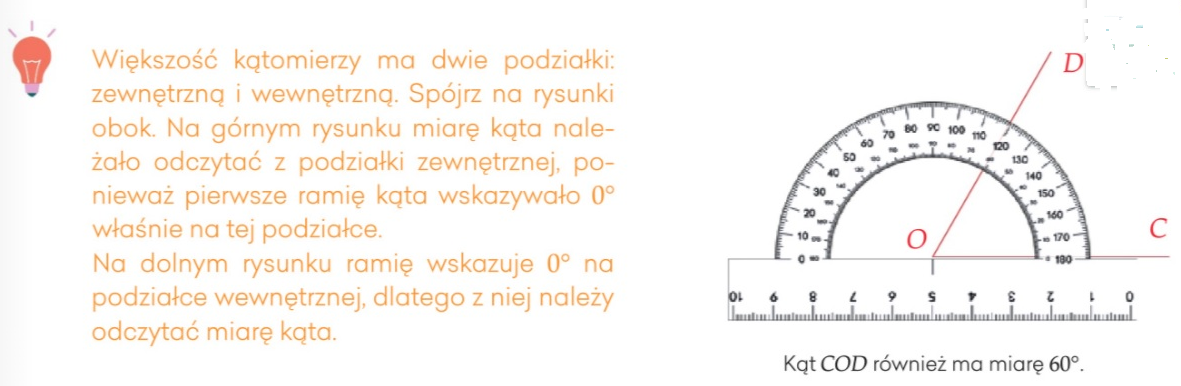 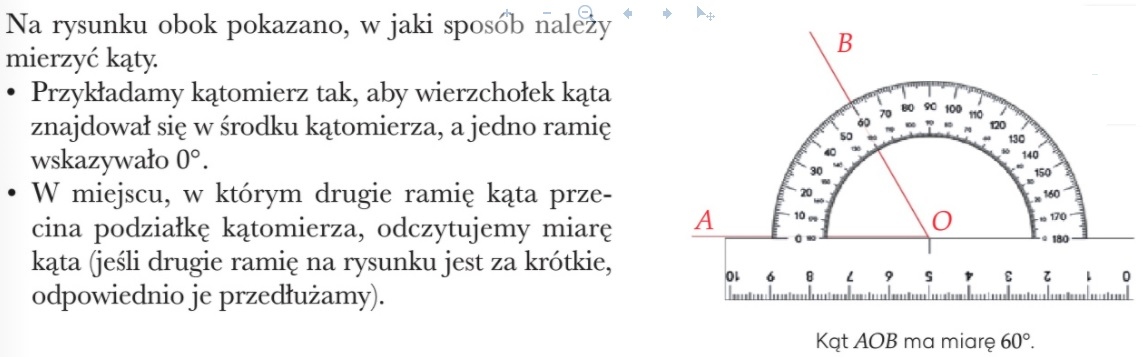 Zadanie1. Narysuj trzy dowolne kąty. Zmierz ich miarę.Zadanie2. Zmierz następujące kąty za pomocą kątomierza. Napisz ile mają stopni. Podpisz jaki to rodzaj kąta.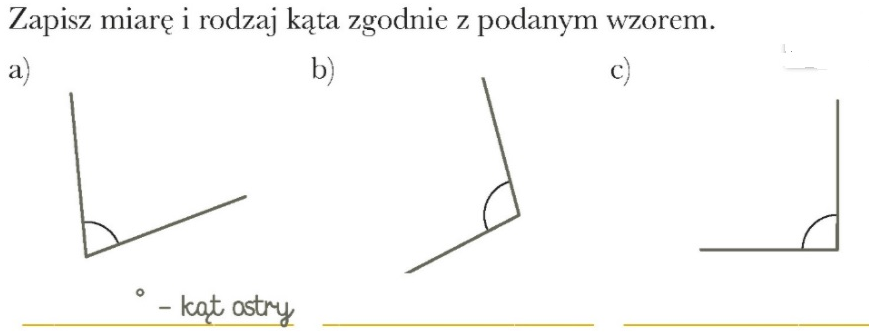 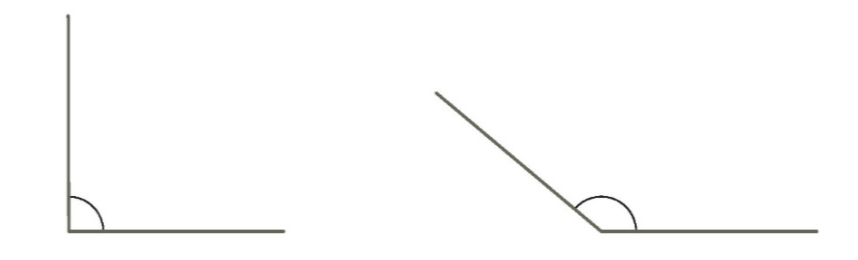               ………………………………………………………..                                           ……………………………………………………………………….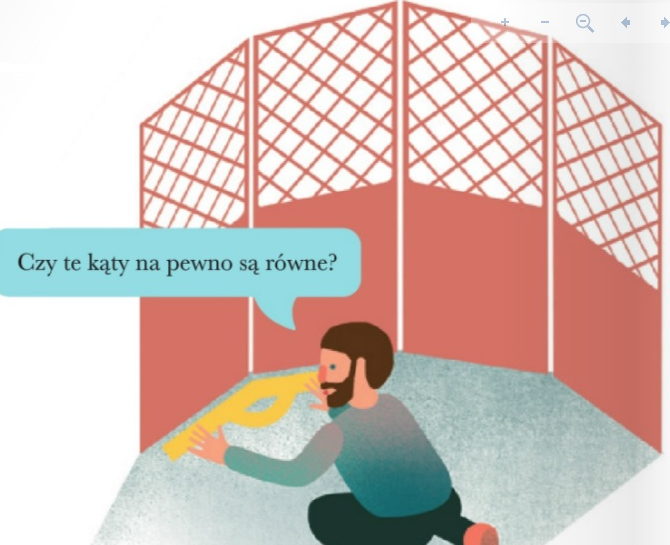 ostryprostyrozwarty…………………………………..……………………………….…………………………………………………………………………………………………………………………………..……………………………………………..…………………………………………………….……………………………………………………………………….……………………………………………………………………………………………………….………………………………............